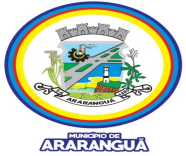 COMUNICADO DE MUDANÇA DO DIA E HORÁRIO DE ABERTURA DE LICITAÇÃOA Comissão Permanente de Licitação da prefeitura de Araranguá comunica a todos os interessados, que a abertura dos envelopes da licitação nº 79/2020, que tem como OBJETO: Contratação de empresa do ramo pertinente para pavimentação asfaltica drenagem pluvial e sinalização viária na Rodovia Municipal ARA 240, trecho a partir da rodovia municipal ARA 227 até a rótula da rodovia municipal ARA 250, com extensão de  2.232,99 metros + 2.692,246 metros e área total de 55.598,94m2,  incluso o fornecimento de material, mão de obra e equipamentos, nas condições e  especificações que  encontram-se detalhadas no Memorial Descritivo, Planilhas de orçamento e Projetos.  Que teria a abertura no 16 horas e 15 minutos do dia 16  de Julho de 2020:Em virtude da reunião as sessão da Licitação nº 78/2020, ter se estendido até 17 horas e 40 minutos e inviabilizou a abertura da Licitação nº 79/2020FICA MARCADO A ABERTURA DOS ENVELOPES:  14 horas e 30 minutos do dia 17  de Julho de 2020Gesse Espíndola GomesPresidente da Comissão de Licitação